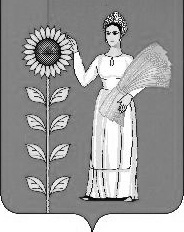                СОВЕТ  ДЕПУТАТОВ СЕЛЬСКОГО  ПОСЕЛЕНИЯ                              ВЕРХНЕМАТРЕНСКИЙ  СЕЛЬСОВЕТ              Добринского муниципального района   Липецкой  области                                          61-я  сессия  IV-созыва                                                  Р Е Ш Е Н И Е 25.02.2014 г.                          с. Верхняя Матренка                         № 148 – рсО назначении публичных слушаний проекта «Об исполнении бюджета сельского поселения Верхнематренский сельсовет Добринского муниципального района Липецкой области Российской Федерации за 2013 год»Руководствуясь ФЗ № 131-ФЗ от 06.10.2003 г. «Об общих принципах организации местного самоуправления в Российской Федерации», положением «О порядке организации и проведении публичных слушаний на территории сельского поселения», учитывая решения постоянных комиссий сельский Совет депутатов     РЕШИЛ:      1.Назначить публичные слушания по проекту «Об исполнении бюджета сельского поселения Верхнематренский сельсовет Добринского муниципального района Липецкой области Российской Федерации за 2013 год» на 5 марта  2014 года в 10.00 часов. Место проведения слушаний – сельский Дом культуры.2.Утвердить состав организационного комитета по подготовке и проведению  публичных слушаний по проекту «Об исполнении бюджета сельского поселения Верхнематренский сельсовет Добринского муниципального района Липецкой области Российской Федерации за 2013 год» (Приложение)3. Поручить организационному комитету обнародовать проект «Об исполнении бюджета сельского поселения Верхнематренский сельсовет Добринского муниципального района Липецкой области Российской Федерации за 2013 год» путём вывешивания на информационном щите.4.Установить срок подачи предложений и рекомендаций по проекту   «Об исполнении бюджета сельского поселения Верхнематренский сельсовет Добринского муниципального района Липецкой области Российской Федерации за 2011 год» до 04.03.2014 года.5.Настоящее решение вступает в силу со дня его обнародования.     Председатель Совета депутатовсельского поселенияВерхнематренский сельсовет                                             Н.В.Жаворонкова                                                                 Приложение                                                        к решению Совета депутатов                                                       сельского поселения                                                         Верхнематренский сельсовет                                                       № 148-рс от 25.02.2014 г.Состав организационного комитета по подготовке и проведениюпубличных слушаний по проекту «Об исполнении бюджета сельского поселения Верхнематренский сельсовет Добринского муниципального района Липецкой области Российской Федерации за 2013 год»1.Жаворонкова Н.В. – председатель Совета депутатов,                                       глава администрации сельского поселения                                         Верхнематрёнский сельсовет,2. Злобин А.И. – депутат избирательного округа № 7, 3. Литвинова Н.А. – старший специалист 1 разряда администрации4. Хлуднев С.В. – депутат избирательного округа № 2,                                председатель постоянной комиссии по правовым                                вопросам, местному самоуправлению, работе с                                депутатами и по делам семьи, детства, молодёжи.